Eighth Conference of States Parties to the Arms Trade Treaty (CSP8)SIDE EVENT - PROPOSAL FORMMonday 22 – Friday, 26 August 2022Please note the following:Interpretation: Interpretation equipment is available in all rooms; Capacity: Rooms B & C hold 108 persons; Rooms E & F hold 60 persons;Technical equipment: Use of audio-visual equipment is charged at CHF 260.- per room. If you require additional equipment or room configuration, additional costs will be incurred.Please submit this form to Elizabeth O’Brien, ATT Secretariat, at: elizabeth.obrien@thearmstradetreaty.org by 29 July 2022.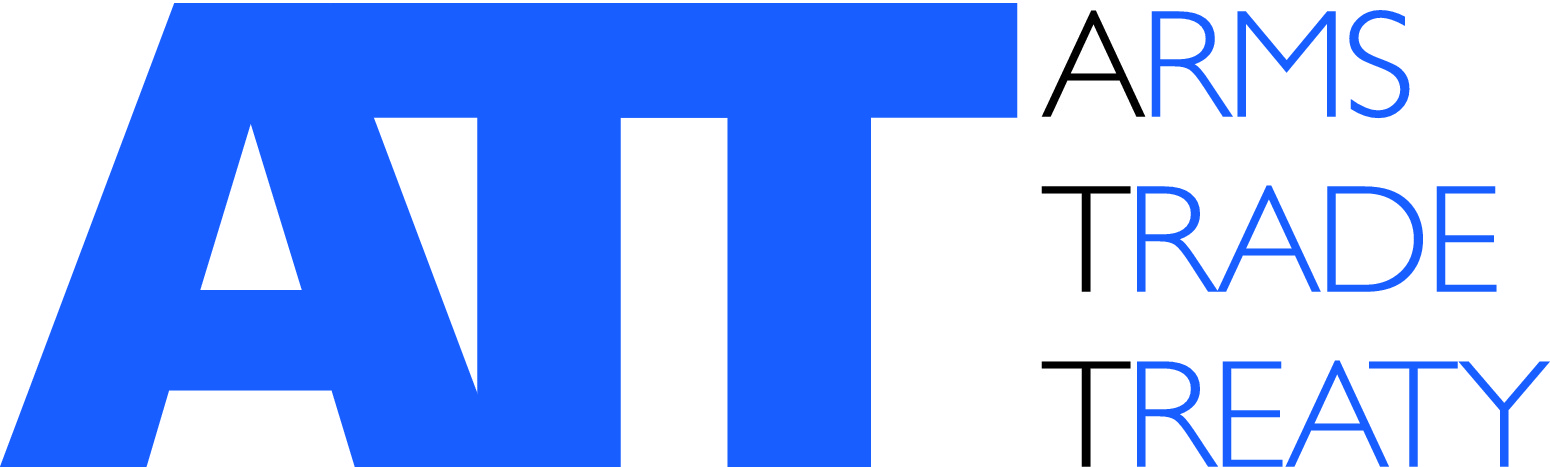 Issued by the ATT SecretariatTitle:Title of the side eventTitle of the side eventTitle of the side eventTitle of the side eventTitle of the side eventOrganizer:Name of the organization(s) and any government(s) hosting the eventName of the organization(s) and any government(s) hosting the eventName of the organization(s) and any government(s) hosting the eventName of the organization(s) and any government(s) hosting the eventName of the organization(s) and any government(s) hosting the eventDate →:Room↓:Monday 
22 AugustTuesday 
23 AugustWednesday 
24 AugustThursday 
25 AugustFriday 
26 AugustRoom B 
(108 persons)Room C
(108 persons)Room E
(60 persons)Room F
(60 persons)Please indicate in the table above the room you would prefer to hold the side-event in. You may select more than one option, if you have flexibility regarding dates.Please indicate in the table above the room you would prefer to hold the side-event in. You may select more than one option, if you have flexibility regarding dates.Please indicate in the table above the room you would prefer to hold the side-event in. You may select more than one option, if you have flexibility regarding dates.Please indicate in the table above the room you would prefer to hold the side-event in. You may select more than one option, if you have flexibility regarding dates.Please indicate in the table above the room you would prefer to hold the side-event in. You may select more than one option, if you have flexibility regarding dates.Speakers:List the speakers by name in order of appearanceList the speakers by name in order of appearanceList the speakers by name in order of appearanceList the speakers by name in order of appearanceList the speakers by name in order of appearanceStart time:Finish time:Language:Technical requirements:Do you require audio-visual equipment?                               Yes             NoPlease specify:Do you require audio-visual equipment?                               Yes             NoPlease specify:Do you require audio-visual equipment?                               Yes             NoPlease specify:Do you require audio-visual equipment?                               Yes             NoPlease specify:Do you require audio-visual equipment?                               Yes             NoPlease specify:Interpretation:Do you intend to provide interpretation?                              Yes             NoDo you intend to provide interpretation?                              Yes             NoDo you intend to provide interpretation?                              Yes             NoDo you intend to provide interpretation?                              Yes             NoDo you intend to provide interpretation?                              Yes             NoCatering:Do you intend to provide catering?                                         Yes             NoDo you intend to provide catering?                                         Yes             NoDo you intend to provide catering?                                         Yes             NoDo you intend to provide catering?                                         Yes             NoDo you intend to provide catering?                                         Yes             NoAddress for invoice:Name and email address of the person the invoice for any additional equipment should be sent toName and email address of the person the invoice for any additional equipment should be sent toName and email address of the person the invoice for any additional equipment should be sent toName and email address of the person the invoice for any additional equipment should be sent toName and email address of the person the invoice for any additional equipment should be sent toFocal point:Name and email addressName and email addressName and email addressName and email addressName and email addressDescription:Description:Description:Description:Description:Description: